Comprovante de depósito bancarioTaniele Carvalho de Oliveira - CPF: 028.730.911-85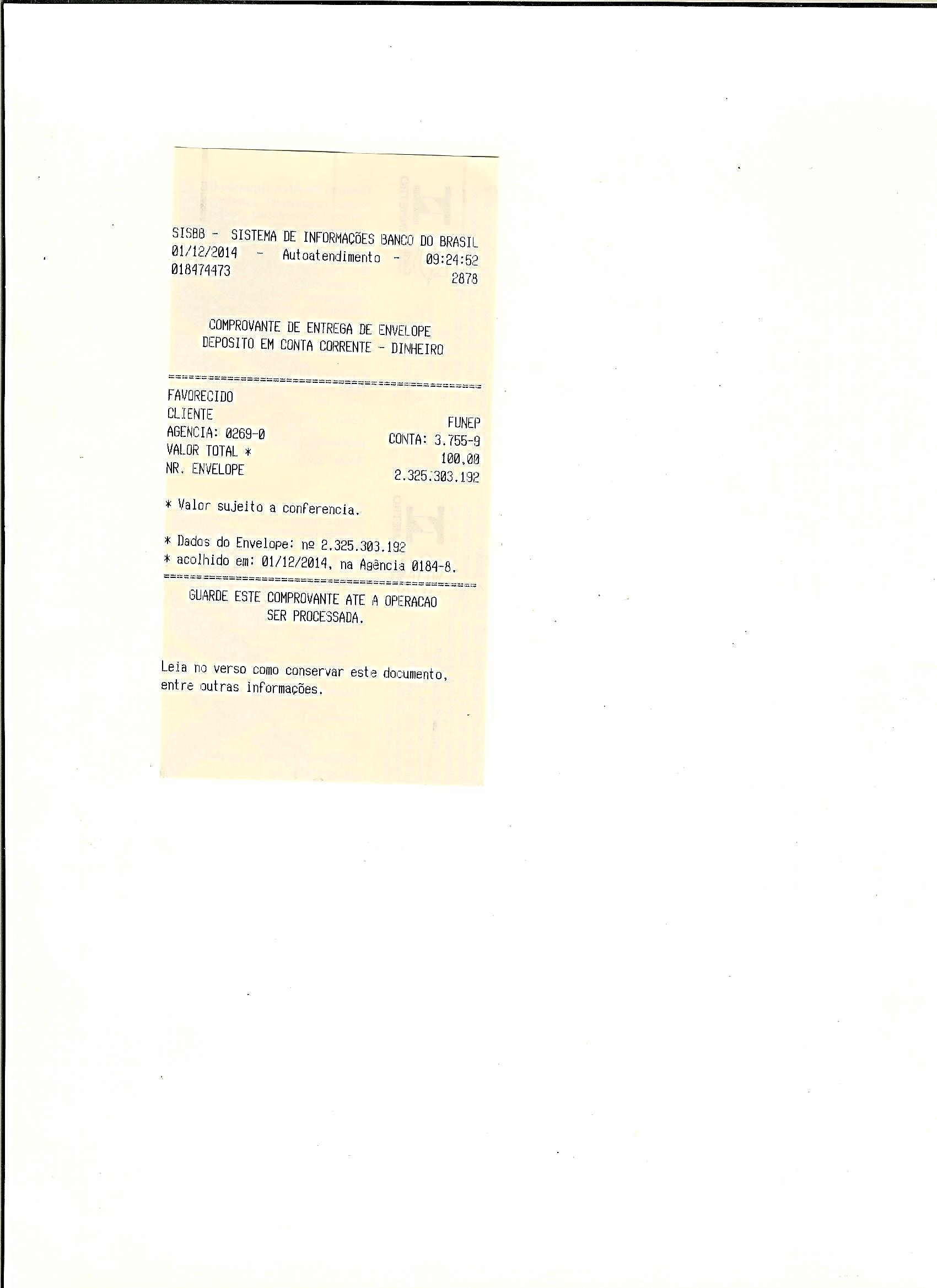 